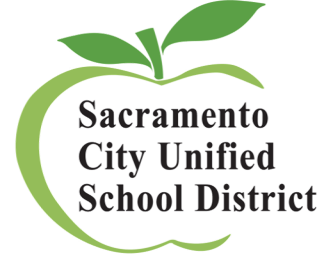 DISTRICT ADVISORY COUNCIL (DAC)General Meeting April 14, 20156:30 P.M.Serna Parent Resource Center5735 47th AvenueSacramento, CA 95824AGENDADAC Officers							Maria Haro-Sullivan-President			Vacant First Vice President.Edward Camargo-Second Vice President Kris Rogers-Secretary 6:30- 6:45				Sign InRoll Call 				Kris RogersAgenda Approval 			Maria Haro-SullivanMinutes Approval 			Kris Rogers6:45-7:05				State and Federal Categorical Update 	Title 2 and Title 3LEA ReportLisa Hayes, DirectorState and Federal Programs7:05 -7:20				 CALPADS Informational					Robin Martin, Director					Assessment, Research & Evaluation7:20-7:30				LCAP UpdatePublic Education Volunteer Trainings7:30- 7:45				Parent Design Committee7:45 – 7:59				Public Comment7:59-8:00 				Adjourn